ПРОЕКТСОВЕТ НОВОКУСКОВСКОГО СЕЛЬСКОГО ПОСЕЛЕНИЯАСИНОВСКИЙ РАЙОН  ТОМСКАЯ ОБЛАСТЬРЕШЕНИЕ____________                                                                                                                                № ____с. Ново-КусковоОб утверждении Положения о расчете размера платы за наём жилого помещения, предоставляемого по договору социального найма или договору найма жилого помещения муниципального жилищного фонда В соответствии с Жилищным кодексом Российской Федерации, приказом Министерства строительства и жилищно-коммунального хозяйства Российской Федерации от 27.09.2016 № 668/пр «Об утверждении Методических указаний установления размера платы за пользование жилым помещением для нанимателей жилых помещений по договорам социального найма и договорам найма жилых помещений государственного или муниципального жилищного фонда»СОВЕТ НОВОКУСКОВСКОГО СЕЛЬСКОГО ПОСЕЛЕНИЯ РЕШИЛ:1. Утвердить Положение о расчете размера платы за наём жилого помещения, предоставляемого по договору социального найма или договору найма жилого помещения муниципального жилищного фонда, согласно приложению.	2. Настоящее решение подлежит официальному опубликованию в «Информационном бюллетене» и размещению на официальном сайте Новокусковского сельского поселения в информационно-телекоммуникационной сети «Интернет» (www.nkselpasino.ru).	3. Настоящее решение вступает в силу с даты официального опубликования и распространяется на правоотношения, возникшие с 01.01.2017.	4. Контроль исполнения настоящего решения возложить на социально-экономический комитет.Глава сельского поселения                                                                 А.В. КарпенкоПредседатель Совета                                                                          Л.И. ЖевлаковаПриложение к решению Совета Новокусковского сельского поселения от _________ №____ПОЛОЖЕНИЕо расчете размера платы за наём жилого помещения, предоставляемого по договору социального найма или договору найма жилого помещения муниципального жилищного фонда1. Общие положения1. Настоящее Положение о расчете размера платы за наём жилого помещения, предоставляемого по договору социального найма или договору найма жилого помещения муниципального жилищного фонда, (далее – Положение) разработано в соответствии с частью 3 статьи 156 Жилищного кодекса Российской Федерации, Методическими указаниями установления размера платы за пользование жилым помещением для нанимателей жилых помещений по договорам социального найма и договорам найма жилых помещений государственного или муниципального жилищного фонда, утвержденными приказом Министерства строительства и жилищно-коммунального хозяйства Российской Федерации от 27.09.2016 № 668/пр, и определяет размер платы за пользование жилым помещением по договорам социального найма и договорам найма жилых помещений муниципального жилищного фонда (далее - плата за наем жилого помещения).2. Размер платы за наем жилого помещения2. Размер платы за наем j-ого жилого помещения определяется по формуле 1:Формула 1 , где 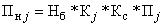 Пнј - размер платы за наем j-ого жилого помещения;Нб - базовый размер платы за наем жилого помещения;Кј - коэффициент, характеризующий качество и благоустройство жилого помещения, месторасположение дома;Кс- коэффициент соответствия платы единый для всех граждан и равен 1;Пj - общая площадь j-ого жилого помещения, предоставленного по договору социального найма или договору найма жилого помещения государственного или муниципального жилищного фонда (кв.м).3. Базовый размер платы за наем жилого помещения3.1. Базовый размер платы за наем жилого помещения определяется по формуле 2: Формула 2
, где 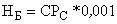 
HБ - базовый размер платы за наем жилого помещения;СРС - средняя цена 1 кв. м на вторичном рынке жилья в Новокусковском сельском поселении, где находится жилое помещение муниципального жилищного фонда, предоставляемое по договорам социального найма и договорам найма жилых помещений.3.2. Средняя цена 1 кв. м на вторичном рынке жилья определяется по данным территориального органа Федеральной службы государственной статистики.4. Коэффициент, характеризующий качество и благоустройство жилого помещения, месторасположение дома4.1. Размер платы за наем жилого помещения устанавливается с использованием коэффициента, характеризующего качество и благоустройство жилого помещения, месторасположение дома.4.2. Интегральное значение Кj для жилого помещения рассчитывается как средневзвешенное значение показателей по отдельным параметрам по формуле 3:Формула 3
, где 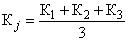 
Кj - коэффициент, характеризующий качество и благоустройство жилого помещения, месторасположение дома;К1 - коэффициент, характеризующий качество жилого помещения;К2 - коэффициент, характеризующий благоустройство жилого помещения;К3 - коэффициент, месторасположение дома.
   	4.3. Значения показателя К1 зависят от срока эксплуатации жилого дома (считая полные года):	4.4. Значения показателя К2 зависят от уровня благоустройства квартир, качества зданий: 1) при полном благоустройстве - 1,3; 2) в домах с централизованным отоплением и холодным водоснабжением без горячей воды - 1,0;3) в домах без централизованного отопления и горячей воды с холодным водоснабжением – 0,9;4) в домах без коммунальных услуг – 0,8. 4.5. Значения показателя К3 зависят от местоположения жилого дома:1) с. Ново-Кусково – 1,0;2) с. Казанка – 0,9;3) с. Филимоновка – 0,8.Срок эксплуатации, летКоэффициентыДо 101,311 - 201,121 - 301,031 -40 0,9Более 400,8